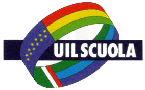 Sindacato Provinciale UIL SCUOLATel. 0341 29.75.1223900 Lecco Corso Martiri, 54Lecco 24 febbraio 2015                                                                                                                            A tutto il Personale Docente e AtaOggetto: Elezioni R.S.U. del 3,4,5 marzo 2015. 	Si ricorda a tutti i lavoratori l’importanza di partecipare attivamente con il proprio voto alle elezioni delle R.S.U. che si svolgeranno nei giorni 3,4,5 marzo 2015.	Si tratta di un impegno corale che si basa sulla comune convinzione del valore della Scuola Statale, per il pieno riconoscimento del lavoro, per moderne ed efficaci relazioni sindacali.	Contiamo nella collaborazione di tutti Voi e Vi invitiamo a contattarle strutture UIL Scuola per ogni dubbio in tutte le fasi, dalla presentazione delle liste fino al momento delle elezioni.	Rimango anch’io a Vostra disposizione.	Cordialmente.Distinti saluti.			                                                                               Il Segretario Uil Scuola Lecco									Giuseppe Pellegrino